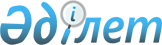 Об утверждении Правил субсидирования стоимости гербицидов, биоагентов (энтомофагов) и биопрепаратов, предназначенных для обработки сельскохозяйственных культур в целях защиты растений
					
			Утративший силу
			
			
		
					Приказ Министра сельского хозяйства Республики Казахстан от 5 мая 2016 года № 204. Зарегистрирован в Министерстве юстиции Республики Казахстан 18 мая 2016 года № 13717. Утратил силу приказом Министра сельского хозяйства Республики Казахстан от 25 мая 2020 года № 181
      Сноска. Утратил силу приказом Министра сельского хозяйства РК от 25.05.2020 № 181 (вводится в действие по истечении десяти календарных дней после дня его первого официального опубликования).

      Примечание РЦПИ!

      Порядок введения в действие см. п.4
      В соответствии с подпунктом 41) пункта 1 статьи 6 Закона Республики Казахстан от 8 июля 2005 года "О государственном регулировании развития агропромышленного комплекса и сельских территорий", ПРИКАЗЫВАЮ:
      1. Утвердить прилагаемые Правила субсидирования стоимости гербицидов, биоагентов (энтомофагов) и биопрепаратов, предназначенных для обработки сельскохозяйственных культур в целях защиты растений.
      2. Комитету государственной инспекции в агропромышленном комплексе Министерства сельского хозяйства Республики Казахстан в установленном законодательством порядке обеспечить:
      1) государственную регистрацию настоящего приказа в Министерстве юстиции Республики Казахстан;
      2) в течение десяти календарных дней после государственной регистрации настоящего приказа в Министерстве юстиции Республики Казахстан направление его копии на официальное опубликование в периодические печатные издания и в информационно-правовую систему "Әділет", а также в течение пяти рабочих дней в Республиканское государственное предприятие "Республиканский центр правовой информации" для размещения в Эталонном контрольном банке нормативных правовых актов Республики Казахстан;
      3) размещение настоящего приказа на интернет-ресурсе Министерства сельского хозяйства Республики Казахстан и интранет-портале государственных органов.
      3. Контроль за исполнением настоящего приказа возложить на курирующего вице-министра сельского хозяйства Республики Казахстан.
      4. Настоящий приказ вводится в действие по истечении десяти календарных дней после дня его первого официального опубликования, за исключением подпункта 3) пункта 8 прилагаемых Правил, который вводится в действие с 1 января 2017 года.
      "СОГЛАСОВАН"   
      Министр по инвестициям и развитию   
      Республики Казахстан   
      ________________ А. Исекешев   
      2016 года   
      "СОГЛАСОВАН"   
      Министр финансов   
      Республики Казахстан   
      _______________ Б. Султанов   
      2016 года   
      "СОГЛАСОВАН"   
      Министр национальной экономики   
      Республики Казахстан   
      ________________ К. Бишимбаев   
      2016 года    Правила субсидирования стоимости гербицидов, биоагентов (энтомофагов) и биопрепаратов, предназначенных для обработки сельскохозяйственных культур в целях защиты растений
      Сноска. Правила в редакции приказа Заместителя Премьер-Министра РК - Министра сельского хозяйства РК от 04.10.2018 № 409 (вводится в действие по истечении десяти календарных дней после дня его первого официального опубликования). Глава 1. Общие положения
      1. Настоящие Правила субсидирования стоимости гербицидов, биоагентов (энтомофагов) и биопрепаратов, предназначенных для обработки сельскохозяйственных культур в целях защиты растений (далее – Правила), разработаны в соответствии с подпунктом 41) пункта 1 статьи 6 Закона Республики Казахстан от 8 июля 2005 года "О государственном регулировании развития агропромышленного комплекса и сельских территорий" и определяют порядок субсидирования стоимости гербицидов, биоагентов (энтомофагов) и биопрепаратов, приобретенных для обработки сельскохозяйственных культур в целях защиты растений.
      2. В настоящих Правилах используются следующие основные понятия:
      1) удешевленная стоимость - стоимость средств защиты растений, реализуемых сельскохозяйственным товаропроизводителям или сельскохозяйственный кооператив (далее - сельхозкооператив), по цене удешевленной не ниже утвержденной нормы субсидий;
      2) сельскохозяйственный товаропроизводитель (далее - сельхозтоваропроизводитель) - физическое или юридическое лицо, занимающееся товарным производством сельскохозяйственной продукции;
      3) регламент применения гербицидов и биопрепаратов - требования к условиям и порядку применения гербицидов и биопрепаратов;
      4) лицевой счет - совокупность записей, позволяющих идентифицировать зарегистрированное лицо с целью регистрации заявок (переводных заявок) на субсидирование и учета операций с ними;
      5) поставщик услуг - лицо, обеспечивающее доступ к информационной системе субсидирования и ее сопровождение в качестве владельца, которое определяется структурным подразделением местного исполнительного органа областей, городов республиканского значения и столицы, осуществляющих функции в области сельского хозяйства (далее - управление) в соответствии с законодательством о государственных закупках;
      6) отечественный производитель средств защиты растений (далее - производитель СЗР) - индивидуальный предприниматель или юридическое лицо, осуществляющее производство гербицидов, биоагентов (энтомофагов) и биопрепаратов на территории Республики Казахстан и имеющее специально оснащенные производственные помещения, биолаборатории, биофабрики, осуществляющие реализацию биоагентов (энтомофагов) и (или) зарегистрированных в соответствии с законодательством Республики Казахстан гербицидов и биопрепаратов;
      7) средства защиты растений (далее - СЗР) - гербициды, биоагенты (энтомофаги) и биопрепараты, предназначенные для обработки сельскохозяйственных культур в целях защиты растений;
      8) поставщик СЗР - индивидуальный предприниматель или юридическое лицо, осуществляющее производство (формуляцию) и (или) реализацию биоагентов (энтомофагов) и зарегистрированных в соответствии со статьей 14-6 Закона Республики Казахстан от 3 июля 2002 года "О защите растений" гербицидов и биопрепаратов;
      9) минимальная стоимость СЗР - сложившаяся на территории Республики Казахстан минимальная цена гербицидов, биоагентов (энтомофагов) и биопрепаратов определяемая местными исполнительными органами области, городов республиканского значения, столицы путем анализа ценовых предложений, а также информации полученной от государственных органов для установления нормы субсидии;
      10) заявка - электронная заявка на получение сельхозтоваропроизводителем (сельхозкооперативом) субсидии за приобретенные СЗР;
      11) переводная заявка - электронная заявка на получение субсидий производителем СЗР за приобретаемые сельхозтоваропроизводителем (сельхозкооперативом) СЗР по удешевленной стоимости;
      12) информационная система субсидирования - организационно-упорядоченная совокупность информационно-коммуникационных технологий, обслуживающего персонала и технической документации, предназначенная для оказания услуг по выполнению процессов субсидирования, предоставляющая возможность взаимодействия с веб-порталом "электронного правительства", регистрации заявки (переводной заявки) на получение субсидий, а также ее обработки посредством автоматической проверки заявки (переводной заявки) на соответствие условиям субсидирования;
      13) веб-портал информационной системы субсидирования (далее - веб-портал) - интернет-ресурс, размещенный в сети интернет, предоставляющий доступ к информационной системе субсидирования;
      14) электронный реестр заявок на субсидирование (далее - реестр) - совокупность сведений о заявках (переводных заявках) на субсидирование, а также о заемщиках, финансовых институтах, и иные сведения, отраженные в информационной системе субсидирования;
      15) электронная карта поля - информация о поле, расположенном на земельном участке сельскохозяйственного назначения, включающая координаты поворотных точек, информацию о севооборотах за последние два года, и данные со спутников дистанционного зондирования земли;
      16) веб-портал "электронного правительства" - информационная система, представляющая собой единое окно доступа ко всей консолидированной правительственной информации, включая нормативную правовую базу, и к государственным услугам, услугам по выдаче технических условий на подключение к сетям субъектов естественных монополий и услугам субъектов квазигосударственного сектора, оказываемым в электронной форме;
      17) электронная цифровая подпись (далее - ЭЦП) - набор электронных цифровых символов, созданный средствами электронной цифровой подписи и подтверждающий достоверность электронного документа, его принадлежность и неизменность содержания.
      Сноска. Пункт 2 в редакции приказа Министра сельского хозяйства РК от 10.10.2019 № 364 (вводится в действие со дня его первого официального опубликования).


      3. Перечень производителей отечественных СЗР предоставляется уполномоченным органом в области индустрии и инфраструктурного развития местным исполнительным органам области, городов республиканского значения, столицы не позднее 1 декабря текущего года на последующий год и не позднее 1 июля соответствующего года.
      Местные исполнительные органы области, городов республиканского значения, столицы размещают на веб-портале перечень производителей отечественных гербицидов в течение трех рабочих дней после его получения.
      Местные исполнительные органы области, городов республиканского значения, столицы, не позднее 1 декабря текущего года на последующий год и не позднее 1 июня соответствующего года, формируют перечни производителей отечественных биоагентов (энтомофагов) и в течение трех рабочих дней размещают данные перечни на веб-портале.
      Местные исполнительные органы области, городов республиканского значения, столицы размещают на веб-портале перечень поставщиков СЗР не позднее 1 декабря текущего года на последующий год.
      Сноска. Пункт 3 в редакции приказа Министра сельского хозяйства РК от 10.10.2019 № 364 (вводится в действие со дня его первого официального опубликования).


      4. Выплаты субсидий на возмещение стоимости приобретенных СЗР, осуществляются за счет и в пределах средств, предусмотренных в местном бюджете.
      Управление в течение трех рабочих дней после утверждения индивидуального помесячного плана финансирования по субсидированию стоимости СЗР (далее – План финансирования) размещают его на веб-портале.
      5. Норма субсидий на 1 литр (килограмм) гербицидов устанавливается в абсолютном выражении (тенге) в зависимости от их состава и концентрации действующего (их) веществ (а). Норма субсидий на 1 литр (килограмм) для гербицида имеющего аналог (и) по составу и концентрации действующего (их) веществ (а) составляет не более половины от минимальной стоимости гербицида или аналога. Норма субсидий на 1 литр (килограмм) для гербицида не имеющего аналога (ов) по составу и концентрации действующего (их) веществ (а) составляет не более половины от минимальной стоимости соответствующего гербицида.
      Норма субсидий на 1 грамм (штук, литр, килограмм) приобретенных биопрепаратов, биоагентов (энтомофагов) устанавливается в абсолютном выражении (тенге) не более 40 (сорока) процентов (включительно) от минимальной стоимости соответствующего биопрепарата, биоагента (энтомофага).
      6. Перечень гербицидов и биопрепаратов, с учетом информации о культуре (обрабатываемом объекте) и регламенте их применения для расчета норм субсидии, разрешенных к применению на территории Республики Казахстан, определяется согласно Списку пестицидов (ядохимикатов), разрешенных к применению на территории Республики Казахстан (далее - Список пестицидов (ядохимикатов)), утверждаемого в порядке, предусмотренном подпунктом 9) пункта 1 статьи 6 Закона Республики Казахстан от 3 июля 2002 года "О защите растений".
      Данный перечень, а также информация о вновь зарегистрированных гербицидах и биопрепаратах предоставляется Комитетом государственной инспекции в агропромышленном комплексе Министерства сельского хозяйства Республики Казахстан в управление.
      7. Перечень субсидируемых видов СЗР и нормы субсидий на 1 литр (килограмм, грамм, штук), а также объемы бюджетных средств на субсидирование СЗР (далее – объемы субсидий) представляются на одобрение в Министерство сельского хозяйства Республики Казахстан (далее – Министерство) сопроводительным письмом за подписью заместителя акима области, города республиканского значения, столицы, в случае отсутствия лицом, исполняющим его обязанности, не позднее 1 декабря соответствующего года.
      При этом документы (прайс-листы, коммерческие или ценовые предложения), подтверждающие сложившиеся рыночные цены на соответствующие виды СЗР, а также расчеты по объемам, подлежащим субсидированию видов СЗР с учетом норм их расхода, предоставляются местным исполнительным органом области, города республиканского значения, столицы в Министерство не позднее 1 ноября текущего года на последующий год.
      При положительном результате Министерство возвращает соответствующим сопроводительным письмом перечень субсидируемых СЗР и норм субсидий на 1 литр (килограмм, грамм, штук), а также объемы субсидий.
      При отрицательном результате Министерство возвращает перечень субсидируемых СЗР и норм субсидий на 1 литр (килограмм, грамм, штук), а также объемы субсидий письмом с мотивированным отказом в одобрении. При этом доработанный перечень субсидируемых видов СЗР и нормы субсидий, а также объемы субсидий на повторное рассмотрение направляются в Министерство в течение пяти рабочих дней.
      После одобрения Министерством перечень субсидируемых видов СЗР и нормы субсидий на 1 литр (килограмм, грамм, штук), а также объемы субсидий утверждаются постановлением местного исполнительного органа области, городов республиканского значения, столицы (далее – постановление).
      Местный исполнительный орган области, городов республиканского значения, столицы после государственной регистрации в органах юстиции нормативного правового акта об утверждении перечня субсидируемых СЗР и норм субсидий, а также объемов субсидий в течение трех рабочих дней размещает их на веб-портале.
      Внесение изменений и (или) дополнений в перечень субсидируемых видов СЗР и норм субсидий на 1 литр (килограмм, грамм, штук), а также объемы субсидий осуществляется в порядке, предусмотренном частями первой – пятой настоящего пункта Правил.
      Сноска. Пункт 7 в редакции приказа Министра сельского хозяйства РК от 10.10.2019 № 364 (вводится в действие со дня его первого официального опубликования).

 Глава 2. Получатели субсидий
      8. Субсидии выплачиваются:
      1) cельхозтоваропроизводителям (сельхозкооперативам) для возмещения стоимости СЗР, приобретенных в текущем году и (или) в 4 (четвертом) квартале предыдущего года;
      2) производителям СЗР при условии подачи сельхозтоваропроизводителями (сельхозкооперативами) переводной заявки и соблюдении условий пункта 9 настоящих Правил. Глава 3. Условия получения субсидий
      9. Субсидии выплачиваются при соблюдении следующих условий:
      1) подачи сельхозтоваропроизводителем (сельхозкооперативом) заявки по форме, согласно приложению 1 к настоящим Правилам, либо переводной заявки по форме, согласно приложению 2 к настоящим Правилам, посредством веб-портала "электронного правительства".
      Информационное взаимодействие веб-портала "электронного правительства" и информационной системы субсидирования осуществляется в соответствии с законодательством Республики Казахстан.
      При переводной заявке субсидии выплачиваются производителю СЗР.
      В случае подачи заявки (переводной заявки) сельхозтоваропроизводителем, созданным в форме крестьянского или фермерского хозяйства, за приобретенные СЗР своими членами, сведения по составу членов крестьянского или фермерского хозяйства должны быть подтверждены в результате информационного взаимодействия информационной системе субсидирования с интегрированной налоговой информационной системой Республики Казахстан.
      В случае отсутствия на праве землепользования и (или) частной собственности земельных участков сельскохозяйственного назначения у сельхозкооператива, сельхозкооператив подает заявку (переводную заявку) на получение субсидий сельхозтоваропроизводителями, являющимися членами сельхозкооператива. При этом получателями субсидий будут являться сельхозтоваропроизводители;
      2) регистрации заявки или переводной заявки в информационной системе субсидирования.
      При наличии у сельхозтоваропроизводителя лицевого счета в информационной системе субсидирования, он может самостоятельно осуществить регистрацию заявки (переводной заявки) в информационной системе субсидирования;
      3) наличии лицевого счета в информационной системе субсидирования у сельхозтоваропроизводителя (сельхозкооператива), данные которого подтверждены в результате информационного взаимодействия информационной системы субсидирования с государственными базами данных "Юридические лица" или "Физические лица". При этом для переводной заявки также необходимо наличие лицевого счета в информационной системе субсидирования у производителя СЗР.
      При приобретении сельхозтоваропроизводителем (сельхозкооперативом) СЗР напрямую у иностранного производителя СЗР, не использующего информационную систему электронных счетов-фактур, затраты на приобретение СЗР подтверждаются декларированием сведений грузовой таможенной декларации (для сельскохозяйственного товаропроизводителя или сельскохозяйственного кооператива, который приобрел СЗР из стран, не входящих в Евразийский экономический союз) или сведениями документа, выданного органом государственных доходов, подтверждающего, что товар ввезен из стран Евразийского экономического союза;
      4) подтверждении реализации сельхозтоваропроизводителю (сельхозкооперативу) СЗР в результате информационного взаимодействия информационной системы субсидирования и информационной системы по приему и обработке электронных счетов-фактур.
      При этом не допускается отзыв, аннулирование и корректировка электронных счетов-фактур для получения субсидий на заявленные СЗР;
      5) наличии у сельхозтоваропроизводителя или сельхозтоваропроизводителей, являющихся членами сельхозкооператива земельного (ых) участка (ов) сельскохозяйственного назначения на праве землепользования и (или) частной собственности соответствующей площади, подтвержденное в результате информационного взаимодействия информационной системы субсидирования с автоматизированной информационной системой государственного земельного кадастра и государственной базой данных "Регистр недвижимости";
      6) регистрации в информационной системе субсидирования электронных карт полей на всю площадь пашни земельных участков сельхозтоваропроизводителя (сельхозкооператива).
      Сноска. Пункт 9 в редакции приказа Министра сельского хозяйства РК от 10.10.2019 № 364 (порядок введения в действие см. п.4).

 Глава 4. Порядок расчета субсидий
      10. Субсидии рассчитываются, исходя из заявленных сельхозтоваропроизводителем видов и объемов СЗР по следующей формуле:
      С = Nр х S х Nc, где
      С – сумма причитающейся субсидий, тенге;
      Nр – норма расхода гербицида, биопрепарата на 1 гектар (литр/гектар, килограмм/гектар) (с учетом регламента применения, указанных в Списке пестицидов (ядохимикатов) или норм расхода биоагента (энтомофага) на 1 гектар (грамм/гектар, штук/гектар) (с учетом научно-обоснованных норм применения, размещенных на веб-портале);
      S – площадь применения определенного вида СЗР (гектар) (данная площадь не превышает площадь земельных участков сельскохозяйственного назначения, принадлежащих данному сельхозтоваропроизводителю на праве землепользования и (или) частной собственности);
      Nc – норма субсидий СЗР (определяется в соответствии с пунктом 5 настоящих Правил).
      В случае подачи сельхозтоваропроизводителем (сельхозкооперативом) заявки или переводной заявки на СЗР, стоимость которых ниже стоимости СЗР, по которой рассчитана норма субсидий, расчет субсидий производится от фактической стоимости приобретенных СЗР.
      В случае подачи сельхозтоваропроизводителем (сельхозкооперативом) заявки или переводной заявки на СЗР, стоимость которых выше стоимости СЗР, по которой рассчитана норма субсидий, субсидии выплачиваются по стоимости СЗР, по которой рассчитана утвержденная норма субсидий. Глава 5. Порядок выплаты субсидий
      11. Прием заявок или переводных заявок осуществляется по месту нахождения земельных участков с 1 марта по 1 декабря (включительно) соответствующего года.
      Для предоставления доступа к данным реестра через веб-портал (далее – Личный кабинет):
      1) сельхозтоваропроизводители (сельхозкоопреативы) и производители СЗР должны обладать ЭЦП, для самостоятельной регистрации в информационной системе субсидирования;
      2) управление ежегодно направляет поставщику услуг актуализированные списки своих работников, обладающих ЭЦП.
      12. Для регистрации в Личном кабинете, сельхозтоваропроизводителем (сельхозкооперативом), а также производителем СЗР указываются следующие сведения:
      1) для физических лиц и индивидуальных предпринимателей: индивидуальный идентификационный номер (далее – ИИН), фамилия, имя и отчество (при его наличии);
      2) для юридических лиц: бизнес-идентификационный номер (далее – БИН), полное наименование; фамилия, имя и отчество (при его наличии) и ИИН первого руководителя;
      3) контактные данные (почтовый адрес, телефон, адрес электронной почты);
      4) реквизиты банковского счета в банке второго уровня;
      При изменении вышеуказанных данных сельхозтоваропроизводитель (сельхозкооператив), а также производитель СЗР в течение одного рабочего дня изменяет данные лицевого счета, внесенные в Личный кабинет.
      13. Формирование и регистрация сельхозтоваропроизводителем (сельхозкооперативом) заявки или переводной заявки производится в Личном кабинете в следующем порядке:
      1) формируется заявка с внесением в нее сведений, необходимых для проверки информационной системой субсидирования требований подпунктов 4), 5) и 6) пункта 9 настоящих Правил (либо переводная заявка с внесением в нее сведений, необходимых для проверки информационной системой субсидирования требований подпунктов 5) и 6) пункта 9 настоящих Правил);
      2) заявка или переводная заявка регистрируется в информационной системе субсидирования путем ее подписания ЭЦП сельхозтоваропроизводителя и становится доступной в Личном кабинете управления. На электронный адрес управления, указанный на веб-портале, направляется электронное извещение о поступлении на рассмотрение заявки или переводной заявки.
      В случае, если до момента формирования управлением платежных поручений, выявлено наличие ошибки в зарегистрированной заявке, сельхозтоваропроизводитель (сельхозкооператив) вправе отозвать заявку с указанием причины отзыва.
      14. Управление, в течение одного рабочего дня с момента регистрации сельхозтоваропроизводителем (сельхозкооперативом) заявки или переводной заявки подтверждает ее принятие путем подписания с использованием ЭЦП соответствующего уведомления. Данное уведомление становится доступным в Личном кабинете сельхозтоваропроизводителя.
      При этом, по переводной заявке уведомление также становится доступным в Личном кабинете производителя СЗР, для последующего внесения им в реестр сведений по фактически реализованным СЗР для выполнения требований подпункта 4) пункта 9 настоящих Правил.
      Управление отказывает в оказании государственной услуги при выявление:
      1) недостоверности документов, представленных услугополучателем для получения государственной услуги, и (или) данных (сведений), содержащихся в них;
      2) несоответствие услугополучателя и (или) представленных материалов, объектов, данных и сведений, необходимых для оказания государственной услуги, требованиям, установленные настоящими Правилами;
      3) в отношении сельхозтоваропроизводителя (сельхозкооператива) имеется вступившее в законную силу решение (приговор) суда о запрещении деятельности или отдельных видов деятельности, требующих получения субсидий;
      4) в отношении сельхозтоваропроизводителя (сельхозкооператива) имеется вступившее в законную силу решение суда, на основании которого сельхозтоваропроизводитель (сельхозкооператив) лишен специального права, связанного с получением субсидий.
      15. Управление формирует на веб-портале платежные поручения на выплату субсидий, загружаемые в информационную систему "Казначейство-Клиент", в течение двух рабочих дней:
      после подтверждения управлением принятия заявки согласно пункту 14 настоящих Правил;
      после внесения по переводной заявке производителем СЗР в реестр сведений о фактической реализации СЗР согласно требованиям подпункта 4) пункта 9 настоящих Правил.
      По заявкам, в которых объем субсидий превышает объем бюджетных средств, предусмотренных в Плане финансирования на соответствующий месяц, выплата субсидий осуществляется в следующем месяце, по очередности согласно дате поступления заявок.                                     Заявка
      Сноска. Приложение 1 в редакции приказа Министра сельского хозяйства РК от 10.10.2019 № 364 (вводится в действие со дня его первого официального опубликования).
      1. В ___________________________________________________________________
             (полное наименование местного исполнительного органа области,
                         (города республиканского значения, столицы))
от __________________________________________________________________________
 (полное наименование юридического лица, фамилия, имя, отчество (при его наличии) физического лица)
      2. Прошу выплатить мне субсидии за приобретенные СЗР в объеме
___________ литров (килограммов, граммов, штук) ________________________________, 
                                                       (вид СЗР) 
в размере ________________________________________________________________ тенге.
                               (сумма цифрами и прописью)
      3. Сведения о заявителе*:
      для юридического лица:
      наименование________________________________________________________
      БИН ________________________________________________________________
      фамилия, имя, отчество (при наличии) руководителя_______________________
      ИИН руководителя ___________________________________________________
      адрес:_______________________________________________________________
      номер телефона (факса):_______________________________________________
      4. Для физического лица, индивидуального предпринимателя:
      наименование ________________________________________________________
      фамилия, имя, отчество (при его наличии)________________________________
      ИИН________________________________________________________________
      документ, удостоверяющий личность: 
      номер _______________________________________________________________
      кем выдано__________________________________________________________
      дата выдачи__________________________________________________________
      адрес: _______________________________________________________________
      номер телефона (факса): _______________________________________________
      Уведомление о начале деятельности в качестве индивидуального предпринимателя – для физического лица:
      местонахождение_____________________________________________________
      дата уведомления_____________________________________________________
      5. Сведения о членах сельскохозяйственного кооператива:
      6. Сведения о земельном участке:
      7. Сведения о наличии текущего счета у сельскохозяйственного товаропроизводителя или сельскохозяйственного кооператива в банке второго уровня*:
      ИИН/БИН ___________________________________________________________
      Кбе_________________________________________________________________
      Реквизиты банка: _____________________________________________________
      Наименование банка:__________________________________________________
      БИК ________________________________________________________________
      ИИК ________________________________________________________________
      БИН ________________________________________________________________
      Кбе _________________________________________________________________
      8. Сведения договора купли-продажи между сельскохозяйственным товаропроизводителем (сельскохозяйственным кооперативом) и производителем/поставщиком СЗР:
      номер договора______________________________________________________
      дата заключения договора_____________________________________________
      цена с НДС (тенге)___________________________________________________
      наименование и БИН производителя СЗР ________________________________
      адрес местонахождения производителя СЗР ______________________________
      наименование СЗР ___________________________________________________
      объем СЗР, литров (килограммов, граммов, штук) _________________________
      срок оплаты__________________________________________________________
      пункт назначения (отпуска)_____________________________________________
      9. Сведения платежных документов, подтверждающие фактическое приобретение (на момент подачи заявки) СЗР:
      номер платежного документа _________________________________________
      дата платежного документа ___________________________________________
      номер счет-фактуры __________________________________________________
      дата выдачи _________________________________________________________
      10. Сведения из таможенной декларации на товары (для сельскохозяйственного товаропроизводителя или сельскохозяйственного кооператива, который приобрел СЗР из стран, не входящих в Евразийский экономический союз):
      номер таможенной декларации на товары_________________________________
      дата выдачи__________________________________________________________
      наименование СЗР_____________________________________________________
      единица измерения____________________________________________________
      количество (объем)**__________________________________________________
      цена с НДС (тенге)**__________________________________________________
      всего стоимость реализации**__________________________________________
      наименование иностранного производителя СЗР___________________________
      адрес местонахождения иностранного производителя СЗР___________________
      11. Сведения документа, выданного органом государственных доходов, подтверждающего, что товар ввезен из стран Евразийского экономического союза:
      номер документа_____________________________________________________
      дата выдачи_________________________________________________________
      наименование иностранного производителя СЗР _________________________
      адрес местонахождения иностранного производителя СЗР _________________
      количество (объем)**_________________________________________________
      цена с НДС (тенге)**__________________________________________________
      всего стоимость реализации**__________________________________________
      12. Сертификат соответствия/сертификат качества/сертификат анализа/ декларация о соответствии на приобретенные СЗР:
      номер сертификата/декларации_________________________________________
      дата выдачи сертификата/декларации____________________________________
      срок действия сертификата/декларации (если указан) ______________________
      идентифицированная продукция (наименование, страна происхождения)______
      заявитель (наименование, адрес) ________________________________________
      кем выдан____________________________________________________________
      13. Сведения сертификата происхождения товара или декларации о происхождении товара (для сельскохозяйственного товаропроизводителя или сельскохозяйственного кооператива, который приобрел СЗР из стран, не входящих в Евразийский экономический союз):
      номер и дата выдачи___________________________________________________
      наименование товара___________________________________________________
      экспортер/грузоотправитель____________________________________________
      импортер/грузополучатель______________________________________________
      14. Расчет причитающихся субсидий:
      продолжение таблицы
      Подтверждаю достоверность представленной информации, осведомлен об ответственности за представление недостоверных сведений в соответствии с законодательством Республики Казахстан и даю согласие на использование сведений, составляющих охраняемую законом тайну, а также на сбор, обработку, хранение, выгрузку и использование персональных данных и иной информации.
      Обязуюсь применить в текущем году, приобретенные СЗР в целях защиты растений, в случае не применения обязуюсь вернуть полученные субсидии.
      Подписано и отправлено заявителем в 00:00 часов "__" ________ 20__ года:
      Данные из ЭЦП 
      Дата и время подписания ЭЦП
      Уведомление о принятии заявки:
      Заявка принята к рассмотрению "__" 20____ года в ____ часов:
      Данные из ЭЦП
      Дата и время подписания ЭЦП
      Расшифровка аббревиатур и обозначений: 
      СЗР - средства защиты растений;
      ЭЦП – электронная цифровая подпись;
      ИИН – индивидуальный идентификационный номер;
      ИИК – индивидуальный идентификационный код;
      БИК – банковский идентификационный код;
      БИН – бизнес-идентификационный номер;
      НДС – налог на добавленную стоимость;
      Кбе – код бенефициара;
      * - при полной автоматизации процесса субсидирования стоимости гербицидов, биоагентов (энтомофагов) и биопрепаратов сведения заявки заполняются автоматически за счет интеграции;
      ** указанные сведения строк 10 и 11 заполняются сельскохозяйственным товаропроизводителем (сельскохозяйственным кооперативом) при приобретении гербицида напрямую у иностранного производителя СЗР.
      Примечание:
      В случае подачи настоящей заявки сельскохозяйственным кооперативом на получение субсидий сельскохозяйственными товаропроизводителями, сведения, указанные в строках 5, 6, 7, 8 и 9 заявки, заполняются на каждого члена сельскохозяйственного кооператива, для которого причитается субсидия.                               Переводная заявка
      Сноска. Приложение 2 в редакции приказа Министра сельского хозяйства РК от 10.10.2019 № 364 (вводится в действие со дня его первого официального опубликования).
      1. В _______________________________________________________________
             (полное наименование местного исполнительного органа области, 
                   (города республиканского значения, столицы))
от _______________________________________________________________________
 (полное наименование юридического лица, фамилия, имя, отчество (при его наличии) физического лица)
2. Настоящим заявляю, что мною заключен договор купли-продажи СЗР по удешевленной стоимости с
__________________________________________________________________________
                         (наименование производителя СЗР)
в объеме _________ литров (килограммов, граммов, штук) _________________________
                                                             (вид СЗР)
и прошу перечислить отечественному производителю СЗР
______________________________________ причитающиеся мне субсидии,
(наименование отечественного производителя СЗР)
в размере ______________________________________ тенге после внесения
             (сумма цифрами и прописью)
отечественным производителем СЗР ____________________________________________
                         (наименование отечественного производителя СЗР)
сведений в реестр по объемам фактической реализации СЗР.
      3. Сведения о заявителе*:
      для юридического лица:
      наименование _____________________________________________________
      БИН _____________________________________________________________
      фамилия, имя, отчество (при наличии) руководителя ____________________
      ИИН руководителя _________________________________________________
      адрес: ____________________________________________________________
      номер телефона (факса): ____________________________________________
      4. Для физического лица, индивидуального предпринимателя*:
      наименование _____________________________________________________
      фамилия, имя, отчество (при его наличии) _____________________________
      ИИН _____________________________________________________________
      документ, удостоверяющий личность:
      номер ____________________________________________________________
      кем выдано ________________________________________________________
      дата выдачи _______________________________________________________
      адрес: ____________________________________________________________
      номер телефона (факса): _____________________________________________
      Уведомление о начале деятельности в качестве индивидуального предпринимателя – для физического лица:
      местонахождение__________________________________________________
      дата уведомления__________________________________________________
      5. Сведения о членах сельскохозяйственного кооператива:
      6. Сведения о земельном участке:
      7. Договор купли-продажи между сельскохозяйственным товаропроизводителем и производителем СЗР:
      номер договора ____________________________________________________
      дата заключения договора ___________________________________________
      цена с НДС (тенге) _________________________________________________
      наименование и БИН производителя СЗР ______________________________
      адрес местонахождения производителя СЗР ____________________________
      наименование СЗР _________________________________________________
      объем СЗР, литров (килограммов, граммов, штук) _______________________
      срок оплаты _______________________________________________________
      пункт назначения (отпуска) __________________________________________
      8. Сведения о текущем счете производителя СЗР в банке второго уровня*:
      наименование банка: ________________________________________________
      БИК ______________________________________________________________
      ИИК ______________________________________________________________
      БИН ______________________________________________________________
      Кбе _______________________________________________________________
      9. Сертификат соответствия на приобретенные СЗР:
      номер сертификата _________________________________________________
      срок действия сертификата ___________________________________________
      идентифицированная продукция (наименование, страна происхождения) ____
      заявитель (наименование, адрес) ____________________________________
      кем выдан _______________________________________________________
      10. Расчет причитающихся субсидий:
      продолжение таблицы
      Подтверждаю достоверность представленной информации, осведомлен об ответственности за представление недостоверных сведений в соответствии с законодательством Республики Казахстан и даю согласие на использование сведений, составляющих охраняемую законом тайну, а также на сбор, обработку, хранение, выгрузку и использование персональных данных и иной информации.
      Обязуюсь применить в текущем году, приобретенные СЗР в целях защиты растений, в случае не применения обязуюсь вернуть полученные субсидии.
      Подписано и отправлено заявителем в 00:00 часов "__" _______ 20____ года:
      Данные из ЭЦП 
      Дата и время подписания ЭЦП
      Уведомление о принятии переводной заявки:
      Переводная заявка принято к рассмотрению "_" ___ 20__ года в __ часов:
      Данные из ЭЦП
      Дата и время подписания ЭЦП
      Расшифровка аббревиатур и обозначений: 
      СЗР - средства защиты растений;
      ЭЦП – электронная цифровая подпись;
      ИИН – индивидуальный идентификационный номер;
      ИИК – индивидуальный идентификационный код;
      БИК – банковский идентификационный код;
      БИН – бизнес-идентификационный номер;
      НДС – налог на добавленную стоимость;
      Кбе – код бенефициара;
      * - при полной автоматизации процессов субсидирования стоимости гербицидов, биоагентов (энтомофагов) и биопрепаратов сведения переводной заявки заполняются автоматически за счет интеграции.
      Примечание:
      В случае подачи настоящей переводной заявки сельскохозяйственным кооперативом на получение субсидий сельскохозяйственными товаропроизводителями, сведения, указанные в строках 5, 6, 7 и 8 переводной заявки, заполняются на каждого члена сельскохозяйственного кооператива, для которого причитается субсидия.
					© 2012. РГП на ПХВ «Институт законодательства и правовой информации Республики Казахстан» Министерства юстиции Республики Казахстан
				
Министр сельского хозяйства
Республики Казахстан
А. МамытбековУтверждены
приказом Министра сельского
хозяйства Республики Казахстан
от 5 мая 2016 года № 204Приложение 1
к Правилам субсидирования
стоимости гербицидов,
биоагентов (энтомофагов) и
биопрепаратов, предназначенных
для обработки сельскохозяйственных культур
в целях защиты растенийФорма
№ п/п
Наименование члена сельскохозяйственного кооператива, которому причитается субсидия
БИН/ИИН члена сельскохозяйственного кооператива, которому причитается субсидия
1
2
3
№
Кадастровый номер земельного участка
Площадь всего, гектар
В том числе, пашни
Целевое назначение
Наименование собственника земельного участка или землепользователя
1
2
3
4
5
6
№
Торговое название СЗР
Производство СЗР (отечественное/ иностранное)
Наименование сельскохозяйственной культуры (обрабатываемый объект), пар
Кадастровый номер земельного участка и его площадь, гектар
Кадастровый номер поля и его площадь, гектар
Норма расхода (применения) СЗР литр (килограмм, грамм, штук) на 1 гектар
1
2
3
4
5
6
7
Обрабатываемая площадь, гектар
Фактический объем использования СЗР (литр, килограмм, грамм, штук)
Цена 1 литра (килограмма, грамма, штуки,), тенге
Норма субсидий на 1 литр (килограмм, грамм, штук), тенге
Сумма причитающейся субсидии, тенге (графа 8 х графа 10)
8
9
10
11
12Приложение 2
к Правилам субсидирования
стоимости гербицидов,
биоагентов (энтомофагов) и
биопрепаратов, предназначенных
для обработки сельскохозяйственных культур
в целях защиты растенийФорма
№
Наименование члена сельскохозяйственного кооператива, которому причитается субсидия
БИН/ИИН члена сельскохозяйственного кооператива, которому причитается субсидия
1
2
3
№
Кадастровый номер
Площадь всего, гектар
В том числе, пашни
Целевое назначение
Наименование собственника земельного участка или землепользователя
1
2
3
4
5
6
№
Торговое название СЗР
Производство СЗР (отечественное/ иностранное)
Наименование сельскохозяйственной культуры (обрабатываемый объект), пар
Кадастровый номер земельного участка и его площадь, гектар
Кадастровый номер поля и его площадь, гектар
Норма расхода (применения) СЗР литр (килограмм, грамм, штук) на 1 гектар
1
2
3
4
5
6
7
Обрабатываемая площадь, гектар
Фактический объем использования СЗР (литр, килограмм, грамм, штук)
Цена 1 литра (килограмма, грамма, штуки), тенге
Норма субсидий на 1 литр (килограмм, грамм, штук), тенге
Сумма причитающейся субсидии, тенге (графа 8 х графа 10)
8
9
10
11
12